Технологическая карта №3/ОСП 3краткосрочной образовательной практики художественно-эстетической направленности«Одуванчик»для детей 5-6 летАвтор: Щипачева Татьяна АлександровнаВоспитатель МАДОУ детский сад №34 ОСП 3Тематический план занятияПриложение 1.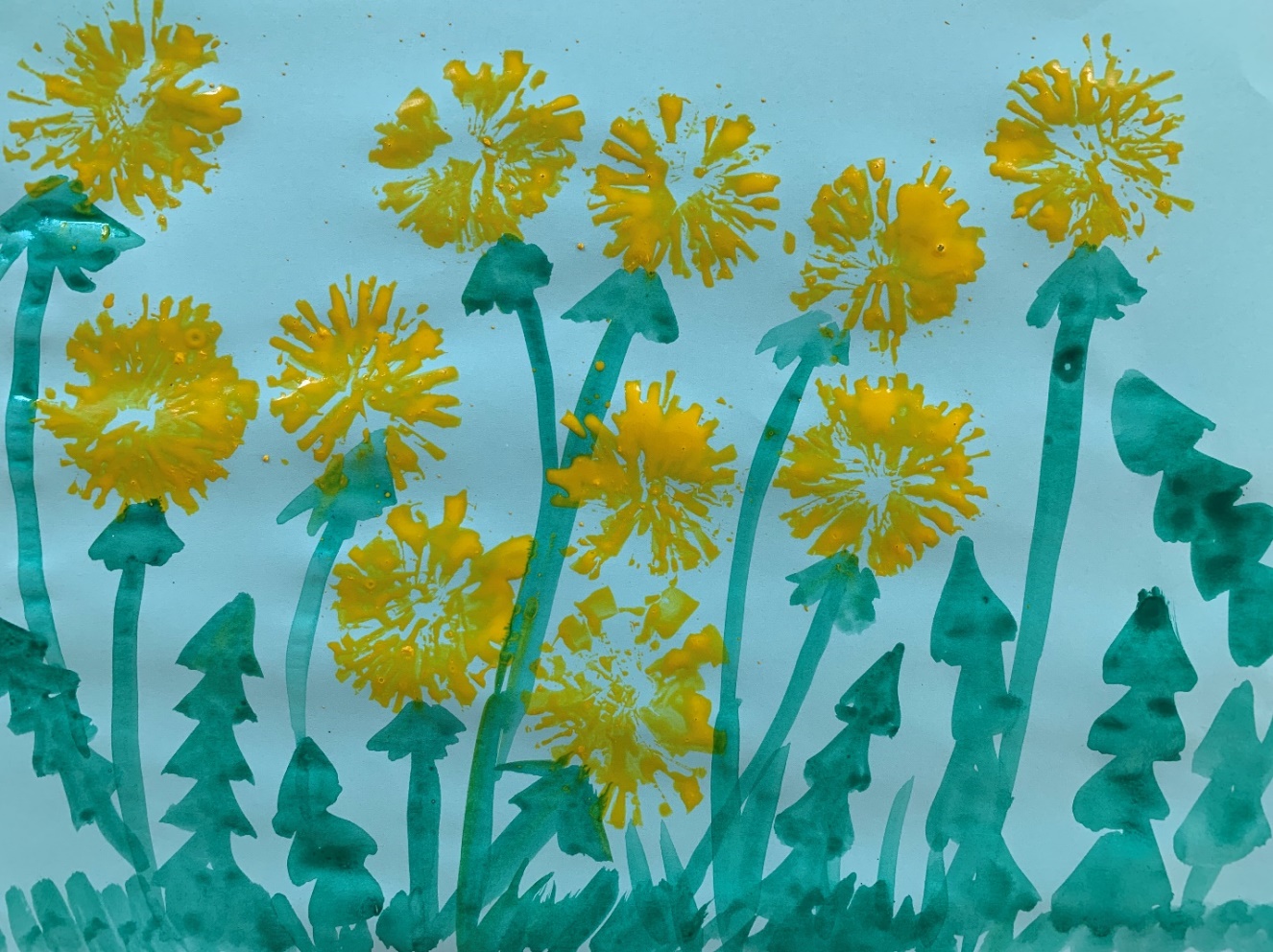 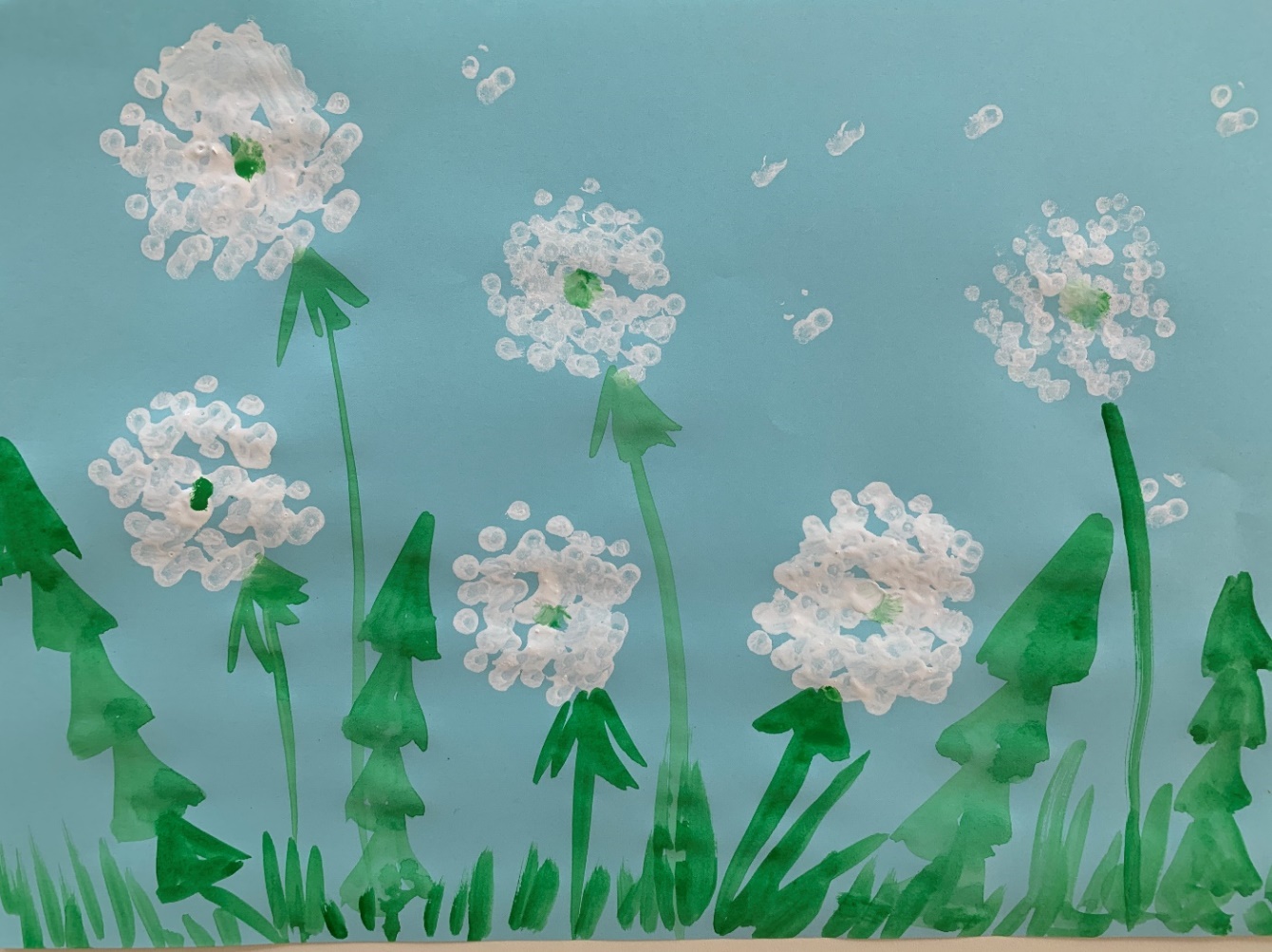 Аннотация Рисование одно из самых любимых занятий детей. Рисование необычными способами вызывает у детей еще больше положительных эмоций. Используя нетрадиционные техники рисования происходит развитие мышления, воображения, фантазии, творческих способностей. У ребенка появляется интерес к рисованию, как следствие желание творить.Цель КОПучить детей рисовать весенний цветок нетрадиционным способом.Количество часов2Максимальное количество участников2 человекаПеречень материалов и оборудования для проведения КОПальбомные листы формата А4, гуашь желтого и зеленого цвета, салфетки, банки с водой, кисти, ватные палочки, втулки, образец нарисованных одуванчиков, иллюстрация одуванчиков.Предполагаемый результат, (умение, навыки, созданный продукт)детей рисуют нетрадиционным способом;правильно держат кисточку во время выполнения работы; закрашивают листья кончиком кисточки;развивается творческое воображение детей.Список литературыИспользуемая методическая литература:К.К. Утробина, Г.Ф. Утробин Увлекательное рисование методом тычка с детьми 3-7 лет: Конспекты занятий.- Москва. Издательство «гном и Д», 2001.ЗадачиДеятельность педагогаДеятельность ребенкаПредполагаемый результатТема: Желтый одуванчикТема: Желтый одуванчикТема: Желтый одуванчикТема: Желтый одуванчикЗагадка про одуванчик.Рассмотреть живой цветок, картинку.Определить части цветка.Спросить, как и чем можно нарисовать такой цветок, вспомнить техники рисования.Показ способа рисования втулкой, обмакивание в краску и отпечатывание на фоне.Дорисовывание стебля и листьев кистью.Отгадывают загадку.Рассказывают о цветке, его части, Предлагают свои варианты, как можно изобразить  и чем Рассматривают готовую втулку.Выполняют работу на фоне, дополняя стебель и листья.Пальчиковая гимнастика Посмотрите, какая красивая у нас получилась поляна одуванчиков.Тема: Белый одуванчикТема: Белый одуванчикТема: Белый одуванчикТема: Белый одуванчикЗакреплять умения выполнять работу различными материалами, используя технику.Загадка про одуванчик.Рассмотреть готовую работу.Спросить технику рисования.На зелёном фоне тонкой кистью рисуем траву и стебли одуванчиков. Берём ватные палочки (много), связанные в пучок, и рисуем ими методом тычка.Отгадывают загадку.Рассматривают рисунок, обговаривая способ изображения пушистого цветка.отпечатки ватными палочками вокруг нарисованных чашечек одуванчиков.Пальчиковая гимнастика Умение выполнять работу самостоятельно. Готовый рисунок.